Responsibilities: The duties outlined in this job description are in addition to those covered by the latest School Teacher’s Pay and Conditions document.  It may be modified by the Principal, with agreement, to reflect or anticipate changes in the job, commensurate with the salary and job title.FULLBROOK   Job ProfileFULLBROOK   Job ProfileFULLBROOK   Job ProfileFaculty: English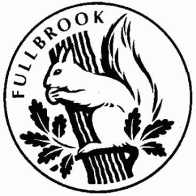 NameLine ManagerUpdatedSubject TeacherSubject TeacherJob purposeKey issues for 2017/2018Learning and teaching of English.Monitor and support students’ progress in own teaching groups. Review, reflect and develop performance regularly. Stay up-to-date with government initiatives which affect relevant curriculum areas.Teaching, tutoring and student progressTo ensure the quality of my teaching is always good or outstanding and meets teachers standardsTo link my lessons to the new Literacy, Learning and Listening Policy and Spiritual Moral, Cultural and Social Policy, where appropriate. To ensure I provide quality feedback to my students in line with the Assessment for Learning Policy and keep up to date records for my students progress.To implement the current Behaviour for Learning Policy effectively. To contribute to my Learning, Faculty and Subject teams and support intervention group. To maintain accurate attendance records.Key accountabilitiesKey accountabilitiesLeadership and ManagementLeadershipManagementContribute to department meetings and the departmental vision. Share good practice.Respond to pupil discipline issues within the classroom.Ensure correct cover work is set for classes.Monitor student progress using assessment data for own teaching groups.To contribute to the development and promotion of the subjects within the whole school context (to include contribution to resources and materials for ‘Into F6’ and ‘Open Evening’)Teaching and LearningMeet the Teaching Standards (September 2016) – for further information please refer to Department for Education and current school policy documents.1. Set high expectations which inspire, motivate and challenge pupils.2. Promote good progress and outcomes by pupils.3. Demonstrate good subject and curriculum knowledge4. Plan and teach well structured lessons5. Adapt teaching to respond to the strengths and needs of all pupils6. Make accurate and productive use of assessment. 7. Manage behaviour effectively to ensure a good and safe learning environment.8. Fulfil wider professional responsibilities.Personal and Professional ConductUphold public trust in the profession and maintain high standards of ethic and behaviour within and outside school by1. Treating pupils with dignity, building relationships rooted in mutual respect and at all times observing proper boundaries appropriate to a teacher’s professional position.2. Having regard for the need to safeguard pupils’ well-being in accordance with statutory provisions.3. Showing tolerance of and respect for the rights of others.4. Not undermining fundamental British values including democracy, the rule of law individual liberty and mutual respect and tolerance of those with different faiths beliefs 5. Ensure that personal beliefs are not expressed in ways which exploit pupils vulnerability or might lead them to break the law. Display proper professional regard for the school, policies and practices of school policy. Maintain high standards in attendance and punctuality.Health and safetyEnsure appropriate risk assessments are carried out as required.